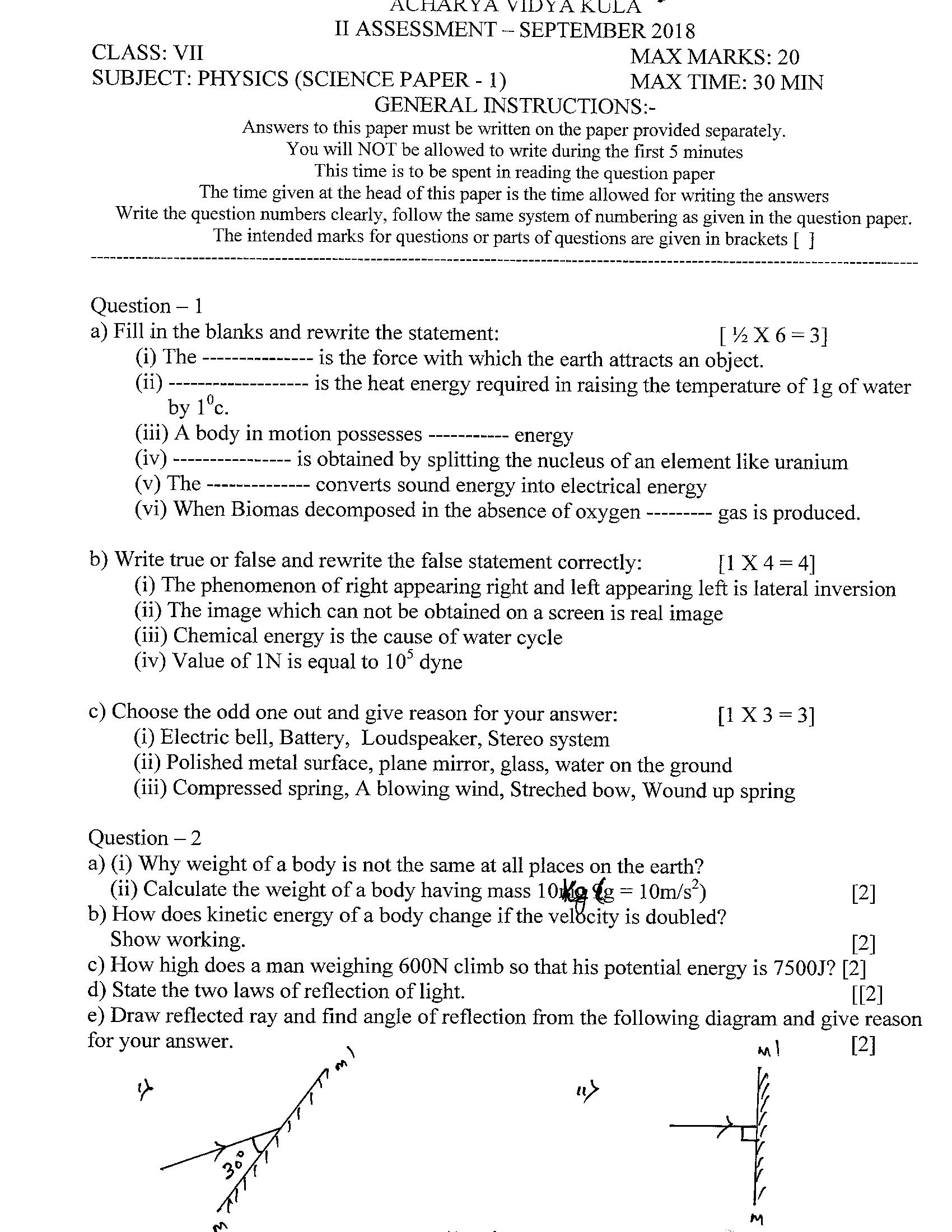 *************